世界先進的供應商管理第二十六條 等級：進階資料來源：2016年世界先進企業社會責任報告書世界先進對於其供應商進行遴選、宣告、管控及考核管理，尤其是在供應商宣告方面，除了公司以身作則落實社會責任，更要求所有下游供應鏈均必須配合簽署承諾保證書，避免與企業之社會責任政策牴觸者進行交易。企業概述世界先進積體電路股份有限公司（簡稱「世界先進」）於民國八十三年十二月五日在新竹科學園區設立。自成立以來，在製程技術及生產效能上不斷精進，並持續提供最具成本效益的完整解決方案及高附加價值的服務予客戶，成為「特殊積體電路製造服務」的領導廠商。世界先進目前擁有三座八吋晶圓廠，2016年平均月產能約十八萬七仟片晶圓。除了顯示器相關IC，類比（特別是電源管理）和混合訊號是世界先進深耕的市場，在全球綠能節約的大趨勢下，預期高壓類比，電源管理和分離式功率元件將持續成長，客戶群也從Fabless進入IDM大廠。世界先進將藉由深化客戶長期夥伴關係以確保特殊晶圓代工的領導地位。案例描述綠色供應鏈世界先進採購部門不僅致力於落實企業社會責任的角色，於進行採購時，優先考量具環保規章之各式節能產品，響應政府推動之節能環保產品，包含電腦設備、辦公室用紙與電器等具有各式環保標章之綠色採購。近五年執行綠色採購金額，分別為2012年：NT$13.6百萬元；2013年：NT$17.9百萬元；2014年：NT$31.9百萬元；2015年：NT$23.6 百萬元；2016年：NT$22.1百萬元，世界先進綠色採購過去5年累積金額達到 NT$109.1百萬元。供應商管理循環世界先進對於供應商之管理，主要分為下列四項構面，從遴選、宣告、管控到考核（如下圖）：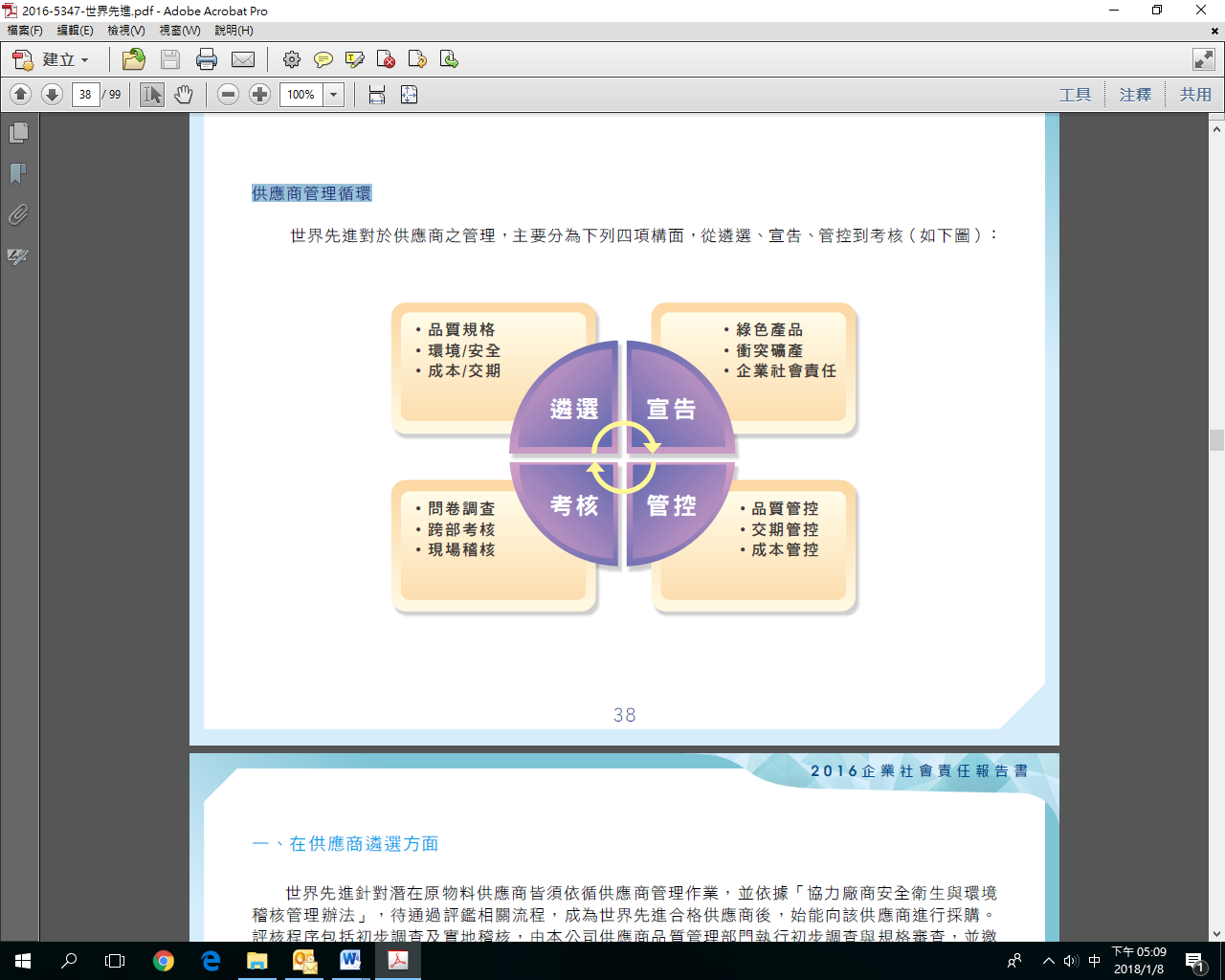 一、在供應商遴選方面世界先進針對潛在原物料供應商皆須依循供應商管理作業，並依據「協力廠商安全衛生與環境稽核管理辦法」，待通過評鑑相關流程，成為世界先進合格供應商後，始能向該供應商進行採購。評核程序包括初步調查及實地稽核，由供應商品質管理部門執行初步調查，並邀風險暨環安管理部進行稽核。最後再由供應商品質管理、採購、物管及風險暨環安管理等跨部門組織，就調查與稽核評比結果篩選出合格供應商。另外，針對現有合格供應商，亦有執行相關評核作業以進行考核，並要求供應商應持續改善，不斷提升品質、交期、成本與服務之競爭力。二、在供應商宣告方面世界先進不僅自我制定並落實企業社會責任政策外，為擴大對社會的影響力與貢獻，也對所有合作廠商進行宣告，並要求所有下游供應鏈均必須配合簽署承諾保證書- 世界先進承諾，本公司及本公司供應商之營運皆符合其營運所在國之相關法令及相關國際行為準則規範，包括但不限於「世界先進積體電路股份有限公司企業社會責任政策」、「歐盟危害物質限用指令」、「歐盟化學物質註冊、評估、授權和管制」及「衝突金屬規範」及其任何變更。三、在供應商管控方面世界先進除了對合作廠商進行宣告外，並進一步要求供應鏈，亦應比照本公司相同的標準落實執行。對主要供應商的管理，涵蓋的面向更從品質、環境、勞工安全衛生、綠色產品和道德準則、不雇用童工、不超時工作與兩性平權等，依照國際組織E.I.C.C.之條文規範，要求落實執行；並輔以問卷與現場稽核，確認供應商符合相關規範。四、在供應商考核方面為能有效控管供應商品質、交期、成本、服務及工安環保等面向之管理，採購單位每半年都會對QVL（Qualify Vendor List）合格供應商，由採購、物料、品質與工安，共同針對品質、交期、成本、服務及工安環保進行聯合考核，並考量各項目之重要性不同，給予不同權重，經考核，供應商之表現均為正常。另外，即使供應商表現良好，各項評價分數都在90 分以上，世界先進亦要求供應商應秉持持續改善的態度，不斷改善、提升競爭力。